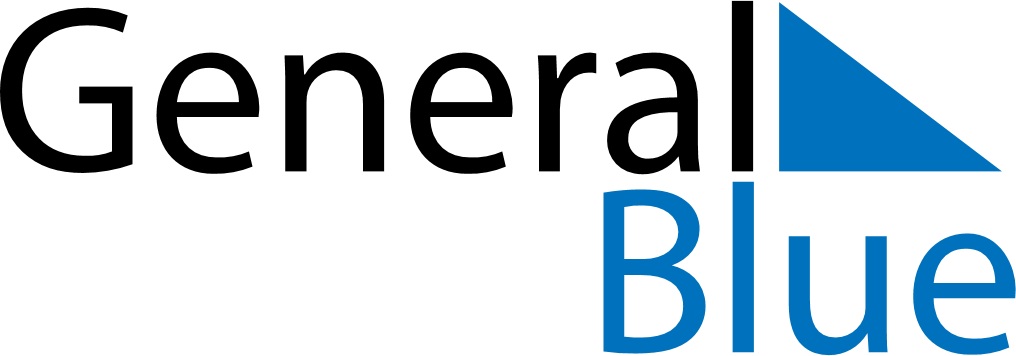 February 2024February 2024February 2024February 2024February 2024February 2024Kuusamo, North Ostrobothnia, FinlandKuusamo, North Ostrobothnia, FinlandKuusamo, North Ostrobothnia, FinlandKuusamo, North Ostrobothnia, FinlandKuusamo, North Ostrobothnia, FinlandKuusamo, North Ostrobothnia, FinlandSunday Monday Tuesday Wednesday Thursday Friday Saturday 1 2 3 Sunrise: 9:02 AM Sunset: 3:31 PM Daylight: 6 hours and 28 minutes. Sunrise: 8:58 AM Sunset: 3:34 PM Daylight: 6 hours and 36 minutes. Sunrise: 8:55 AM Sunset: 3:38 PM Daylight: 6 hours and 43 minutes. 4 5 6 7 8 9 10 Sunrise: 8:51 AM Sunset: 3:42 PM Daylight: 6 hours and 50 minutes. Sunrise: 8:48 AM Sunset: 3:46 PM Daylight: 6 hours and 58 minutes. Sunrise: 8:44 AM Sunset: 3:50 PM Daylight: 7 hours and 5 minutes. Sunrise: 8:40 AM Sunset: 3:53 PM Daylight: 7 hours and 12 minutes. Sunrise: 8:37 AM Sunset: 3:57 PM Daylight: 7 hours and 20 minutes. Sunrise: 8:33 AM Sunset: 4:01 PM Daylight: 7 hours and 27 minutes. Sunrise: 8:29 AM Sunset: 4:04 PM Daylight: 7 hours and 34 minutes. 11 12 13 14 15 16 17 Sunrise: 8:26 AM Sunset: 4:08 PM Daylight: 7 hours and 42 minutes. Sunrise: 8:22 AM Sunset: 4:12 PM Daylight: 7 hours and 49 minutes. Sunrise: 8:18 AM Sunset: 4:15 PM Daylight: 7 hours and 56 minutes. Sunrise: 8:15 AM Sunset: 4:19 PM Daylight: 8 hours and 4 minutes. Sunrise: 8:11 AM Sunset: 4:23 PM Daylight: 8 hours and 11 minutes. Sunrise: 8:07 AM Sunset: 4:26 PM Daylight: 8 hours and 18 minutes. Sunrise: 8:04 AM Sunset: 4:30 PM Daylight: 8 hours and 26 minutes. 18 19 20 21 22 23 24 Sunrise: 8:00 AM Sunset: 4:33 PM Daylight: 8 hours and 33 minutes. Sunrise: 7:56 AM Sunset: 4:37 PM Daylight: 8 hours and 40 minutes. Sunrise: 7:53 AM Sunset: 4:41 PM Daylight: 8 hours and 48 minutes. Sunrise: 7:49 AM Sunset: 4:44 PM Daylight: 8 hours and 55 minutes. Sunrise: 7:45 AM Sunset: 4:48 PM Daylight: 9 hours and 2 minutes. Sunrise: 7:41 AM Sunset: 4:51 PM Daylight: 9 hours and 9 minutes. Sunrise: 7:38 AM Sunset: 4:55 PM Daylight: 9 hours and 16 minutes. 25 26 27 28 29 Sunrise: 7:34 AM Sunset: 4:58 PM Daylight: 9 hours and 24 minutes. Sunrise: 7:30 AM Sunset: 5:01 PM Daylight: 9 hours and 31 minutes. Sunrise: 7:26 AM Sunset: 5:05 PM Daylight: 9 hours and 38 minutes. Sunrise: 7:23 AM Sunset: 5:08 PM Daylight: 9 hours and 45 minutes. Sunrise: 7:19 AM Sunset: 5:12 PM Daylight: 9 hours and 53 minutes. 